Примерные учебные задания для дистанционного обучения в МБУДО «ДХШ №2»1 КЛАССРабота в материалеТема: Тематическая композиция по литературному произведению	Цель задания: Развитие фантазии с учетом необходимости приближение создаваемых образов к литературному произведению. Совершенствование навыков работы по представлению. Учебные задачи: Создание сказочного персонажа опираясь на любые литературные произведения.Материалы: Скульптурный пластилин, стеки, доска для лепки, губка, тряпочка, емкость для воды.Фотографии выполненных работ переслать в WhatsApp, Viber(по согласованию с преподавателем).Примеры работ: 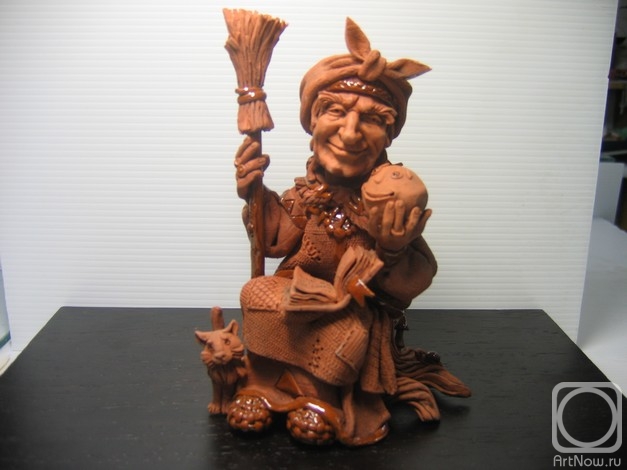 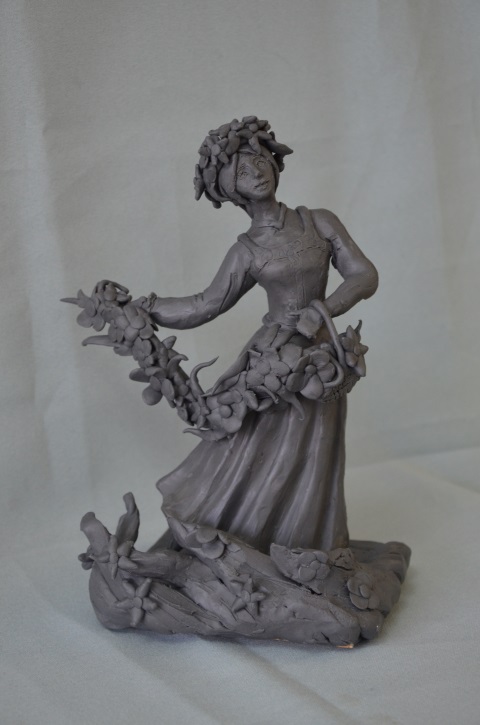 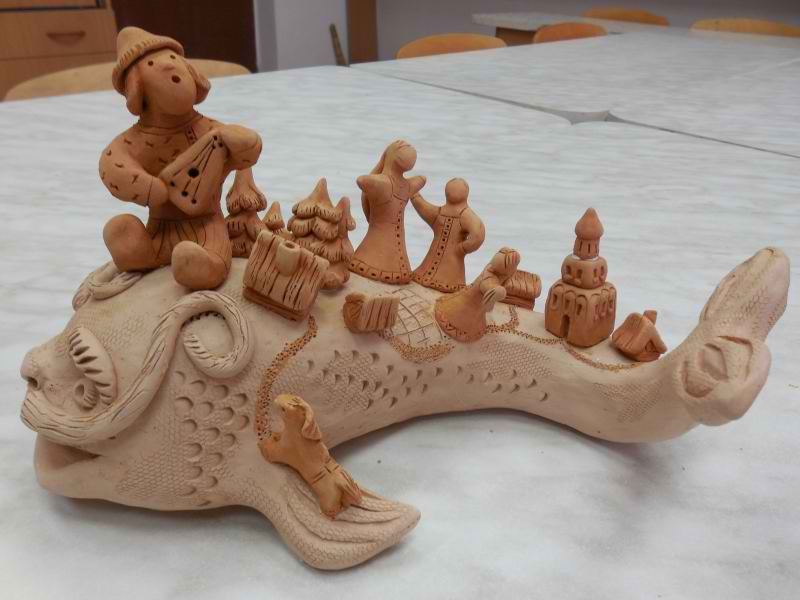 